Согласно протоколу № 1 от 15.12.2019 заседания организационного комитета городского конкурса социальной рекламы  «Новое пространство России»ПРИКАЗЫВАЮ:Наградить дипломами департамента образования мэрии города Ярославля и призами победителей (1 место), призеров (2, 3 место) городского конкурса социальной рекламы «Новое пространство России»:- в номинации «Дорожное движение достойно уважения!», первая   возрастная категория 7-10  лет:I место – Савенкова Максима Евгеньевича, учащегося  муниципального образовательного учреждения «Средняя школа № 12»;II место – не присуждено;III место  –  не присуждено;- в номинации «Дорожное движение достойно уважения!», вторая   возрастная категория 11-14  лет:I место – Емельянову Алину Владимировну, учащуюся  муниципального образовательного учреждения «Средняя школа № 76»;II место – Лопатина Илью Игоревича, обучающегося муниципального образовательного учреждения дополнительного образования  Центра внешкольной работы «Глория»;III место  –  Бучину Елизавету Валерьевну, учащуюся  муниципального образовательного учреждения «Средняя школа № 76»;- в номинации «Дорожное движение достойно уважения!», третья  возрастная категория 15-18  лет:I место – Моряхина  Александра Николаевича, Лисина Даниила Максимовича, Ступина Константина Александровича, учащихся  муниципального образовательного учреждения «Средняя школа № 21»;II место – Фочкина Даниила Владимировича, Стрелкову Елизавету Алексеевну, Ушакову Анастасию Евгеньевну, Никитину Милану Евгеньевну, учащихся  муниципального образовательного учреждения «Средняя школа № 21»;III место  –  Дымову Ульяну Дмитриевну, учащуюся  муниципального образовательного учреждения «Средняя школа № 76»;- в номинации «Дай Земле шанс!», первая  возрастная категория 7-10  лет:I место – Никулинского Гордея Алексеевича, Карпову Маргариту Владимировну, учащихся   муниципального образовательного учреждения  «Средняя школа № 90»;II место  –  Савенкова Максима Евгеньевича, учащегося  муниципального образовательного учреждения «Средняя школа № 12»;III место  –  Шеханову Дарью Павловну, обучающуюся муниципального  учреждения Центра психолого-педагогической,  медицинской и социальной помощи «Доверие»;- в номинации «Дай Земле шанс!», вторая  возрастная категория 11-14  лет:I место – Сушанову Марию Максимовну, учащуюся муниципального образовательного учреждения «Средняя школа № 39»;II место – Зимину Арину Сергеевну, учащуюся  муниципального образовательного учреждения  «Средняя школа № 74 им. Ю.А. Гагарина»;III место  –  Маслова Дениса Олеговича, обучающегося муниципального образовательного учреждения дополнительного образования Культурно-образовательного центра «ЛАД»;- в номинации «Дай Земле шанс!», третья   возрастная категория 15-18  лет:I место – Бурмистрову Елизавету Михайловну, Чистякова Ярослава Николаевича, Сандуляк Екатерину Викторовну, Гусева Ярослава Романовича, учащихся «Средняя школа № 42 им. Н.П. Гусева с углубленным изучением французского языка»;II место – Покудину Анастасию Александровну, учащуюся муниципального образовательного учреждения «Гимназия № 1»,III место  –  Бурмистрову Елизавету Михайловну, учащуюся муниципального образовательного учреждения «Средняя школа № 42 им. Н.П. Гусева с углубленным изучением французского языка»;- в номинации «Мой любимый Ярославль», первая возрастная категория 7-10 лет:I место – Ефимову Софью Александровну, Дешеулину Викторию Дмитриевну, Дешеулину Василису Михайловну, Полищук Милану Александровну, Дорбинян Георгия Ванушевича, Анисимова Артемия Николаевича, Сясина Даниила Сергеевича, Каширину Юлию Андреевну, Панарину Екатерину Сергеевну, Гульцеву Арину Александровну, Семенову Марию Дмитриевну, обучающихся муниципального образовательного учреждения дополнительного образования  Центра внешкольной работы «Глория»;II место – команду «Первоклашки» учащихся муниципального образовательного учреждения «Средняя школа № 42 им. Н. П. Гусева с углубленным изучением французского языка»;II место – Богданову Софию Николаевну, Веселову Нику Васильевну, Заозерову Арину Олеговну, Миронычеву Таисию Антоновну, Хвостову Яну Игоревну, учащихся муниципального общеобразовательного учреждения «Средняя школа № 15»;III место - Чалигава Джонни Махареевича, Морозова Никиту Юрьевича, Боброва Арсения Ивановича, Ланцева Евгения Романовича, обучающихся муниципального образовательного учреждения дополнительного образования  Детского экологического центра  «Родник»;- в номинации «Мой любимый Ярославль», вторая возрастная категория 11-14 лет:I место – Шкёпу Матвея Ивановича, учащегося муниципального общеобразовательного учреждения «Средняя школа № 31»;I место – Комолову Майю Ильиничну, обучающуюся муниципального общеобразовательного учреждения дополнительного образования «Дом детского творчества Фрунзенского района»;II место – Пеунову Марию Витальевну, учащуюся муниципального образовательного учреждения «Средняя школа № 52»;II место  –  Горбачева Ярослава Александровича, обучающегося муниципального общеобразовательного учреждения дополнительного образования «Дом детского творчества Фрунзенского района»;III место – Рожкову Арину Александровну, учащуюся муниципального образовательного учреждения «Средняя школа № 83»;- в номинации «Мой любимый Ярославль», третья возрастная категория 15-18 лет:I место – Кудряшову Анну Александровну, учащуюся  муниципального образовательного учреждения «Средняя школа № 90»;II место – не присуждено;III место  –  не присуждено;- в номинации «Живи реально!», первая возрастная категория 7-10 лет:I место – не присуждено;II место – Богоявленского Глеба Викторовича , Дрозд Дениса Артемовича, Дрягина Дмитрия Александровича, Лапшина Дмитрия Алексеевича, Лебедева Кирилла Сергеевича, Мокина Даниила Павловича, Мумрина Николая Андреевича, Секретарёву Диану Денисовну, Храмову Екатерину Евгеньевну, учащихся муниципального общеобразовательного учреждения «Средняя школа № 15»;III место  –  Запарина Андрея Валерьевича, Костерина Вадима Сергеевича, обучающихся муниципального образовательного учреждения дополнительного образования  Детского экологического центра  «Родник»;- в номинации «Живи реально!», вторая  возрастная категория 11-14лет:I место – Робаковскую Софью Дмитриевну, учащуюся  муниципального образовательного учреждения «Средняя школа № 52»;II место – Трусова Семена Александровича, обучающегося муниципального образовательного учреждения дополнительного образования Культурно-образовательного центра «ЛАД»;III место – Бондареву Владу Валерьевну, учащуюся  муниципального образовательного учреждения «Средняя школа № 52»;- в номинации «Живи реально!», третья  возрастная категория 15-18лет:I место – Семенову Юлию Игоревну, учащуюся  муниципального образовательного учреждения «Средняя школа № 74 им. Ю.А. Гагарина»;II место – Космалева Николая Сергеевича, Вьюшина Михаила Дмитриевича, Журавлева Михаила Сергеевича, учащихся   муниципального образовательного учреждения «Средняя школа № 12»;III место  –  Диева Артема Михайловича, обучающегося муниципального  учреждения Центра психолого-педагогической,  медицинской и социальной помощи «Доверие»;- в номинации «Будущее в наших руках!», вторая возрастная категория 11-14лет:I место – Токареву Юлию Андреевну, обучающуюся муниципального  учреждения Центра психолого-педагогической,  медицинской и социальной помощи «Доверие»;II место – Дунюшкину Алену Андреевну, Кошлакова Глеба Александровича, Коробкову Варвару Александровну, учащихся  муниципального образовательного учреждения «Средняя школа № 90»;III место – Фоломеева Егора Александровича, обучающегося муниципального образовательного учреждения дополнительного образования Культурно-образовательного центра «ЛАД»;- в номинации «Будущее в наших руках!», третья возрастная категория 15-18 лет:I место – Кудряшову Анну Александровну, учащуюся  муниципального образовательного учреждения  «Средняя школа № 90»;II место – Бурмистрову Елизавету Михайловну, учащуюся муниципального образовательного учреждения «Средняя школа № 42 им. Н.П. Гусева с углубленным изучением французского языка»;III место  –  Кудряшову Анну Александровну, учащуюся  муниципального образовательного учреждения «Средняя школа № 90»;- в номинации «Друзей в беде не бросают!», первая   возрастная категория 7-10  лет:I место – Пронину Киру Дмитриевну, учащуюся  муниципального образовательного учреждения «Средняя школа № 90»;II место – Овчиян Ульяну Александровну, Шубкину Варвару Олеговну, учащихся муниципального общеобразовательного учреждения «Средняя школа № 15»;III место  –  Хисамурдинову Веронику Игоревну,  Мизгирёва Артёма Александровича, учащихся муниципального общеобразовательного учреждения «Средняя школа № 28»;- в номинации «Друзей в беде не бросают!», вторая   возрастная категория 11-14  лет:I место – Маковскую Ону Маковну, обучающуюся муниципального общеобразовательного учреждения дополнительного образования «Межшкольный учебный центр Кировского и Ленинского районов»;II место – Кудряшову Анну  Александровну, Липатову Ольгу Олеговну, Челнокову Елену Алексеевну  , Левинцева Александра Михайловича, Дунюшкину Алену Андреевну, Кошлакова Глеба Александровича, учащихся  муниципального образовательного учреждения «Средняя школа № 90»;III место  –  Жаворонкову Викторию Алексеевну, Лейман Викторию Андреевну, учащихся  муниципального образовательного учреждения «Средняя школа № 83»;- в номинации «Друзей в беде не бросают!», третья  возрастная категория 15-18  лет:I место – Зелянину Елизавету Михайловну, Шелгинскую Софью Александровну, Холова Антона Александровича, Вербицкого  Александра Владиславовича,  Григорьеву Тамару Павловну, Базанова Максима Александровича, Закатову Софью  Сергеевну, Бесчаснова Никиту Андреевича, Климову Лолу Азазовну, Борисенок Михаила Артемовича, Балашову Ульяну Юрьевну, Воробьеву Ангелину  Витальевну, Павлову Анастасию Андреевну, Шеломову Эвелину Ивановну, учащихся  муниципального образовательного учреждения «Средняя школа № 99»;II место – Кондратьеву Алину Геннадьевну, учащуюся  муниципального образовательного учреждения «Средняя школа № 90»;III место  –  Митрохина Дмитрия Алексеевича, учащегося  муниципального образовательного учреждения «Средняя школа № 29».Рекомендовать руководителям муниципальных образовательных учреждений рассмотреть вопрос о поощрении работников за подготовку победителей и призёров городского конкурса социальной рекламы «Новое пространство России».3. Контроль за исполнением приказа возложить на начальника отдела дополнительного образования и воспитательной работы Абрамову Е.Г.Директор департамента                                                                                             Е.А.Иванова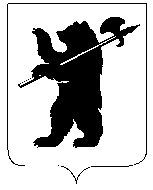 ДЕПАРТАМЕНТ ОБРАЗОВАНИЯМЭРИИ ГОРОДА ЯРОСЛАВЛЯПРИКАЗДЕПАРТАМЕНТ ОБРАЗОВАНИЯМЭРИИ ГОРОДА ЯРОСЛАВЛЯПРИКАЗДЕПАРТАМЕНТ ОБРАЗОВАНИЯМЭРИИ ГОРОДА ЯРОСЛАВЛЯПРИКАЗ09.01.2020	09.01.2020	№ 01-05/10О награждении по итогам городского конкурса социальной рекламы «Новое пространство России»